МУНИЦИПАЛЬНОЕ АВТОНОМНОЕ УЧРЕЖДЕНИЕ КУЛЬТУРЫ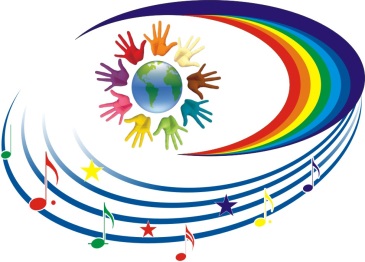 НАТАЛЬИНСКОГО МУНИЦИПАЛЬНОГО ОБРАЗОВАНИЯБАЛАКОВСКОГО МУНИЦИПАЛЬНОГО РАЙОНАСАРАТОВСКОЙ ОБЛАСТИ«НАТАЛЬИНСКИЙ ЦЕНТР КУЛЬТУРЫ»413801 с.Натальино, Балаковского района, Саратовской области, ул. Карла Маркса, д.21Утверждаю:Директор МАУК «Натальинский ЦК»А.В.ДолговПлан культурно – массовых мероприятийсельского Дома культуры п.Грачина 2024 годЯнварь ФевральМарт Апрель  Май  Июнь  Июль  Август   Сентябрь   Октябрь   Ноябрь   Декабрь             Заведующая сектором                                                                          Власенко О.А.№Наименование мероприятияДата, время, место проведенияОтветственный1Танцевальная программа«Новогодний драйв»01.01.2024г20:00СДКЗав.секторомВласенко О.А.2Танцевальный вечер «Мелодии Новогодних дней»02.01.2024г20:00СДКЗав.секторомВласенко О.А.3Игровая программа «Территория волшебства»04.01.2024г13:00СДКЗав.секторомВласенко О.А.4Вечер колядок «Наступили Святки – начались колядки»06.01.2024г20:00СДКЗав.секторомВласенко О.А.5Танцевальный вечер«Дарит искры торжества светлый праздник Рождества»07.01.2024г20:00СДКЗав.секторомВласенко О.А.6Развлекательная программа«Хорошо, что каждый год к нам приходит Старый год!»13.01.2024г20:00СДКЗав.секторомВласенко О.А.7Час правовой информации «История избирательного права России»17.01.2024г17:00СДКЗав.секторомВласенко О.А.8Познавательная программа «Раз в крещенский вечерок…»19.01.2024г17:00СДКЗав.секторомВласенко О.А.9Танцевальный вечер «В стиле танцев»20.01.2024г20:00СДКЗав.секторомВласенко О.А.10Тематическая выставка «Непокоренный Ленинград»23.01.2024г16:00СДКЗав.секторомВласенко О.А.11Вечер отдыха«Именины всех Татьян»25.01.2024г17:00СДКЗав.секторомВласенко О.А.12Час мужества «Летопись блокадного Ленинграда»26.01.2024г17:00СДКЗав.секторомВласенко О.А.13Информационный час «Трезвость – норма жизни»27.01.2024г19:00СДКЗав.секторомВласенко О.А.14Танцевально – конкурсная  программа«Студенчества прекрасная пора»27.01.2024г20:00СДКЗав.секторомВласенко О.А.15Вечер – караоке «Жаркие нотки для морозной погодки»30.01.2024г17:00СДКЗав.секторомВласенко О.А.№Наименование мероприятияДата, время, место проведенияОтветственный1Час мужества«Ты в памяти и в сердце, Сталинград!»02.02.2024г17:00СДКЗав.секторомВласенко О.А.2Танцевальный вечер «В стиле танцев»03.02.2024г20:00СДКЗав.секторомВласенко О.А.3Марафон загадок «Барыня Зима!»06.02.2024г16:00СДКЗав.секторомВласенко О.А.4Танцевальный вечер «В стиле танцев»10.02.2024г20:00СДКЗав.секторомВласенко О.А.5Патриотический час «Нам забыть не дано пыль Афганских дорог» 15.02.2024г17:00СДКЗав.секторомВласенко О.А.6Танцевальный вечер «В стиле танцев»17.02.2024г20:00СДКЗав.секторомВласенко О.А.7Час патриотизма «Держава армией крепка»21.02.2024г17:00СДКЗав.секторомВласенко О.А.8Праздничная программа «Мужской сегодня праздник»23.02.2024г13:00СДКЗав.секторомВласенко О.А.9Тематический вечер «Солдаты с песней на привале»24.02.2024г20:00СДКЗав.секторомВласенко О.А.10Экологический час «Проказы матушки Зимы»27.02.2024г16:00СДКЗав.секторомВласенко О.А.11Информационный час «Твой голос на благо страны»29.02.2024г16:00СДКЗав.секторомВласенко О.А.№Наименование мероприятияДата, время, место проведенияОтветственный1Викторина «Рады мы весне на родной стороне»01.03.2024г16:00СДКЗав.секторомВласенко О.А.2Тематическая дискотека «Весна идет, ручейки ведет»02.03.2024г20:00СДКЗав.секторомВласенко О.А.3Праздничная программа «Букет прекрасных поздравлений»08.03.2024г13:00СДКЗав.секторомВласенко О.А.4Тематическая дискотека «Весенняя капель из любимых мелодий»09.03.2024г20:00СДКЗав.секторомВласенко О.А.5Кулинарный поединок «Масленица, угощай! Всем блиночки подавай»12.03.2024г17:00СДКЗав.секторомВласенко О.А.6Народное гулянье «Масленица у ворот - заходи в наш хоровод!»17.03.2024г13:00СДКЗав.секторомВласенко О.А.7Видео – гостиная «Крым – частичка России!» 19.03.2024г.17:00 СДКЗав.секторомВласенко О.А.8Тематический час «Семья – сокровище души»20.03.2024г.17:00 СДКЗав.секторомВласенко О.А.9Беседа – диалог «Берегитесь крохи, на льду шутки плохи»23.03.2024г.16:00 СДКЗав.секторомВласенко О.А.10Танцевальный вечер «В стиле танцев»23.03.2024г.20:00 СДКЗав.секторомВласенко О.А.11Вечер отдыха «Нам с культурой на селе, по любому веселей»26.03.2024г.17:00 СДКЗав.секторомВласенко О.А.12Викторина по мультфильмам «Без золотого ключика – ничего не получится»27.03.2024г.16:00 СДКЗав.секторомВласенко О.А.13Игровая программа «Красный, желтый, голубой — выбирай себе любой»28.03.2024г.16:00 СДКЗав.секторомВласенко О.А.14Развлекательный час «Веселый Ералаш»29.03.2024г.16:00 СДКЗав.секторомВласенко О.А.15Танцевальный вечер «В стиле танцев»30.03.2024г.20:00 СДКЗав.секторомВласенко О.А.№Наименование мероприятияДата, время, место проведенияОтветственный1Выставка детского рисунка «Коллекция веселых улыбок»02.04.2024г.16:00 СДКРук.кружкаКулыгина Н.И.2Вечер анекдотов «В гостях у улыбки и смеха»02.04.2024г.17:00 СДКЗав.секторомВласенко О.А.3Час информации «Здоровым быть - век долгий жить»05.04.2024г.17:00 СДКЗав.секторомВласенко О.А.4Танцевальный вечер «В стиле танцев»06.04.2024г.20:00 СДКЗав.секторомВласенко О.А.5Поэтическая мозаика «Давайте семейные ценности чтить»10.04.2024г.17:00 СДКЗав.секторомВласенко О.А.6Познавательная игра «Созвездие Гагарина»12.04.2024г.10:00 Филиал МАОУ СОШ п.ГоловановскийЗав.секторомВласенко О.А.7Актуальный разговор «Вино любишь – сам себя губишь»13.04.2024г.19:00 СДКЗав.секторомВласенко О.А.8Танцевальный вечер «В стиле танцев»13.04.2024г.20:00 СДКЗав.секторомВласенко О.А.9Музыкально-литературный салон «Песни с которыми мы победили»16.04.2024г.17:00 СДКЗав.секторомВласенко О.А.10Час общения «Жизнь прекрасна! Не потрать ее напрасно»20.04.2024г.19:00 СДКЗав.секторомВласенко О.А.11Танцевальный вечер «В стиле танцев»20.04.2024г.20:00 СДКЗав.секторомВласенко О.А.12Экологическая викторина «Наша зеленая планета»23.04.2024г.17:00 СДКЗав.секторомВласенко О.А.13Вечер – реквием «Долгое эхо Чернобыля»26.04.2024г.17:00 СДКЗав.секторомВласенко О.А.14Танцевальный вечер «В стиле танцев»27.04.2024г.20:00 СДКЗав.секторомВласенко О.А.№Наименование мероприятияДата, время, место проведенияОтветственный1Вечер отдыха «Майские встречи»01.05.2024г.17:00 СДКЗав.секторомВласенко О.А.2Выставка рисунков «Победа глазами детей»03.05.2024г.16:00 СДКРук.кружкаКулыгина Н.И.3Танцевальный вечер «В стиле танцев»04.05.2024г.20:00 СДКЗав.секторомВласенко О.А.4Выставка – просмотр «Дедушкина медаль»07.05.2024г.17:00 СДКЗав.секторомВласенко О.А.5Торжественный митинг«Слово – живым, память – павшим»09.05.2024г.10:00 Обелиск п.ГоловановскийЗав.секторомВласенко О.А.6Праздничный концерт «Под ярким салютом Великой Победы!»09.05.2024г.13:00 СДКЗав.секторомВласенко О.А.7Вечер военной песни «Вальс Победы»09.05.2024г.17:00 СДКЗав.секторомВласенко О.А.8Танцевальный вечер «В стиле танцев»11.05.2024г.20:00 СДКЗав.секторомВласенко О.А.9Конкурс рисунков «Счастье мое – семья»14.05.2024г.16:00 СДКЗав.секторомВласенко О.А.10Семейный калейдоскоп «Сундучок семейных сокровищ»15.05.2024г.17:00 СДКЗав.секторомВласенко О.А.11Танцевальный вечер «В стиле танцев»18.05.2024г.20:00 СДКЗав.секторомВласенко О.А.12Познавательный час «Откуда азбука пришла»24.05.2024г.17:00 СДКЗав.секторомВласенко О.А.13Танцевальный вечер «В стиле танцев»25.05.2024г.20:00 СДКЗав.секторомВласенко О.А.14Актуальный разговор «Кто курит табак, тот сам себе враг»31.05.2024г.17:00 СДКЗав.секторомВласенко О.А.№Наименование мероприятияДата, время, место проведенияОтветственный1Развлекательная игротека «Живет на всей планете народ веселый -дети!»01.06.2024г.12:00 СДКЗав.секторомВласенко О.А.2Рисунок на асфальте «Рисовали мы, творили, все ладошки извозили»01.06.2024г.13:00 СДКЗав.секторомВласенко О.А.3Танцевальный вечер «В стиле танцев»01.06.2024г.20:00 СДКЗав.секторомВласенко О.А.4   Экологический круиз  «У природы есть друзья – это мы, и ты, и я!»05.06.2024г.13:00 Грачевский лесЗав.секторомВласенко О.А.5Выставка иллюстраций к произведениям Пушкина «Жили‐были старик со старухой…»06.06.2024г.16:00 СДКЗав.секторомВласенко О.А.6Беседа «Как не стать жертвой преступления» 07.06.2024г.16:00 СДКЗав.секторомВласенко О.А.7Танцевальный вечер «В стиле танцев»08.06.2024г.20:00 СДКЗав.секторомВласенко О.А.8Викторина «Ты Россия моя – золотые края»11.06.2024г.16:00 СДКЗав.секторомВласенко О.А.9Праздничная программа«Вместе мы большая сила, Вместе мы страна Россия»12.06.2024г.13:00 СДКЗав.секторомВласенко О.А.10Танцевальный вечер «В стиле танцев»15.06.2024г.20:00 СДКЗав.секторомВласенко О.А.11Беседа – диалог «Все начинается с семьи»18.06.2024г.17:00 СДКЗав.секторомВласенко О.А.12Познавательная программа для детей «Путешествие в страну дорожных знаков»20.06.2024г.17:00 СДКЗав.секторомВласенко О.А.13Час памяти «Набат войны нам вновь стучит в сердца!»22.06.2024г.16:00 СДКЗав.секторомВласенко О.А.14Игровой час «Такие разные жмурки»25.06.2024г.16:00 СДКЗав.секторомВласенко О.А.15Беседа «Обманутые судьбой, или Унесенные героином»29.06.2024г.19:00 СДКЗав.секторомВласенко О.А.16Развлекательная программа «Мы новое поколение»29.06.2024г.20:00 СДКЗав.секторомВласенко О.А.№Наименование мероприятияДата, время, место проведенияОтветственный1Беседа о пожарной безопасности в лесу и общественных местах«Огонь силен, а ты-умен»02.07.2024г.16:00 СДКЗав.секторомВласенко О.А.2Игровая программа «Ромашек белый хоровод»06.07.2024г.15:00 СДКЗав.секторомВласенко О.А.3Тематическая дискотека «Под семейным зонтиком»06.07.2024г.20:00 СДКЗав.секторомВласенко О.А.4Конкурсная развлекательная программа«Веселые забавы с Нептуном»07.07.2024г.12:00 СДКЗав.секторомВласенко О.А.5Семейное кафе «Друг друга храните во все времена»08.07.2024г.17:00 СДКЗав.секторомВласенко О.А.6Викторина для детей «Озорные эрудиты»12.07.2024г.17:00 СДКЗав.секторомВласенко О.А.7Танцевальный вечер «В стиле танцев»13.07.2024г.20:00 СДКЗав.секторомВласенко О.А.8Игровая программа «Лета яркие лучи»18.07.2024г.17:00 СДКЗав.секторомВласенко О.А.9Танцевальный вечер «В стиле танцев»20.07.2024г.20:00 СДКЗав.секторомВласенко О.А.10Развлекательный час «За компьютер не садись, а на улице резвись»24.07.2024г.17:00 СДКЗав.секторомВласенко О.А.11Час настольных игр «Играй, считай, разгадывай»26.07.2024г.17:00 СДКЗав.секторомВласенко О.А.12Танцевальный вечер «В стиле танцев»27.07.2024г.20:00 СДКЗав.секторомВласенко О.А.№Наименование мероприятияДата, время, место проведенияОтветственный1Игровой час «Ларец мудрых сказок»02.08.2024г.16:00 СДКЗав.секторомВласенко О.А.2Танцевальный вечер «В стиле танцев»03.08.2024г.20:00 СДКЗав.секторомВласенко О.А.3Викторина «Русская избушка на лесной опушке»06.08.2024г.16:00 СДКЗав.секторомВласенко О.А.4Танцевальный вечер «В стиле танцев»10.08.2024г.20:00 СДКЗав.секторомВласенко О.А.5Развлекательный час «Час добрых сюрпризов»15.08.2024г.16:00 СДКЗав.секторомВласенко О.А.6Танцевальный вечер «В стиле танцев»17.08.2024г.20:00 СДКЗав.секторомВласенко О.А.7Беседа – диалог «Флаг Российский наш окрашен в белый, синий, красный цвет»20.08.2024г.16:00 СДКЗав.секторомВласенко О.А.8Патриотический час «Три цвета в небе красками сияют» 22.08.2024г.15:00 СДКЗав.секторомВласенко О.А.9Танцевальный вечер «В стиле танцев»24.08.2024г.20:00 СДКЗав.секторомВласенко О.А.10Музыкальная гостиная «Семья – любви великой царство»27.08.2024г.17:00 СДКЗав.секторомВласенко О.А.11Час полезных советов «Мой любимый огород – здоровье и доход»28.08.2024г.17:00 СДКЗав.секторомВласенко О.А.12Развлекательный час «Собираем цветочки и плетем веночки»30.08.2024г.15:00 Территория СДКЗав.секторомВласенко О.А.№Наименование мероприятияДата, время, место проведенияОтветственный1Тематическая беседа «Беслан – боль и скорбь всей планеты»03.09.2024г.10:00 Филиал МАОУ СОШ п.ГоловановскийРук.кружкаКулыгина Н.И.2Краеведческий час  «С малой Родины моей начинается Россия»05.09.2024г.17:00 СДКЗав.секторомВласенко О.А.3Выставка – просмотр «Талантов россыпь – гениев полет»07.09.2024г.12:00 СДКЗав.секторомВласенко О.А.4Праздничная программа «Мне по сердцу улица родная, мне по сердцу мой любимый край!»07.09.2024г.13:00 СДКЗав.секторомВласенко О.А.5Досуговый вечер «Душа поет»07.09.2024г.20:00 СДКЗав.секторомВласенко О.А.6Выставка поделок «Чудеса природы»11.09.2024г.16:00 СДКЗав.секторомВласенко О.А.7Танцевальный вечер «В стиле танцев»14.09.2024г.20:00 СДКЗав.секторомВласенко О.А.8Фольклорные посиделки «Праздник осенних пирогов»17.09.2024г.17:00 СДКЗав.секторомВласенко О.А.9Танцевальный вечер «В стиле танцев»21.09.2024г.20:00 СДКЗав.секторомВласенко О.А.10Музыкальная гостиная «Засентябрило за окном…»24.09.2024г.17:00 СДКЗав.секторомВласенко О.А.11Танцевальный вечер «В стиле танцев»28.09.2024г.20:00 СДКЗав.секторомВласенко О.А.№Наименование мероприятияДата, время, место проведенияОтветственный1Фольклорные посиделки «Славная семейная русская трапеза» 01.10.2024г.13:00 СДКЗав.секторомВласенко О.А.2Музыкальная страница поздравлений «Моя учительница — моя душа!»04.10.2024г.17:00 СДКЗав.секторомВласенко О.А.3Танцевальный вечер «В стиле танцев»05.10.2024г.20:00 СДКЗав.секторомВласенко О.А.4Викторина «Загадки братьев наших меньших»09.10.2024г.16:00 СДКЗав.секторомВласенко О.А.5Танцевальный вечер «В стиле танцев»12.10.2024г.20:00 СДКЗав.секторомВласенко О.А.6Вечер отдыха «Есть женщины в русских селеньях»15.10.2024г.17:00 СДКЗав.секторомВласенко О.А.7Беседа – диалог «Сильные отцы – сильное Отечество»19.10.2024г.19:00 СДКЗав.секторомВласенко О.А.8Танцевальный вечер «В стиле танцев»19.10.2024г.20:00 СДКЗав.секторомВласенко О.А.9Развлекательная программа «Под шорох листвы золотой»22.10.2024г.17:00 СДКЗав.секторомВласенко О.А.10Танцевальный вечер «В стиле танцев»26.10.2024г.20:00 СДКЗав.секторомВласенко О.А.11Тематический час «Без вины виноватые»30.10.2024г.17:00 СДКЗав.секторомВласенко О.А.№Наименование мероприятияДата, время, место проведенияОтветственный1Исторический час «Ратные подвиги наших предков»01.11.2024г.17:00 СДКЗав.секторомВласенко О.А.2Тематическая дискотека «Единым духом мы верны»02.11.2024г.20:00 СДКЗав.секторомВласенко О.А.3Танцевальный вечер «В стиле танцев»09.11.2024г.20:00 СДКЗав.секторомВласенко О.А.4Увлекательный час «Синичкин день»12.11.2024г.16:00 СДКЗав.секторомВласенко О.А.5Познавательный час «Дорогами толерантности»  16.11.2024г.19:00 СДКЗав.секторомВласенко О.А.6Танцевальный вечер «В стиле танцев»16.11.2024г.20:00 СДКЗав.секторомВласенко О.А.7Литературная гостиная «Прекрасна женщина с ребенком на руках» 19.11.2024г.17:00 СДКЗав.секторомВласенко О.А.8Праздничная программа «Прекрасен мир любовью материнской»23.11.2024г.13:00 СДКЗав.секторомВласенко О.А.9Развлекательная программа «Всей семьей к нам приходите!»23.11.2024г.18:00 СДКЗав.секторомВласенко О.А.10Уютный вечер «Давай поговорим…»27.11.2024г.17:00 СДКЗав.секторомВласенко О.А.11Тематический час «СПИД – тень над планетой»30.11.2024г.19:00 СДКЗав.секторомВласенко О.А.12Танцевальный вечер «В стиле танцев»30.11.2024г.20:00 СДКЗав.секторомВласенко О.А.№Наименование мероприятияДата, время, место проведенияОтветственный1Час милосердия «Творя добро – мы умножаем душу»03.12.2024г.15:00 СДКЗав.секторомВласенко О.А.2Танцевальный вечер «В стиле танцев»07.12.2024г.20:00 СДКЗав.секторомВласенко О.А.3Патриотический час «Жизнь во славу Отечества»10.12.2024г.17:00 СДКЗав.секторомВласенко О.А.4Викторина «Закон Государства Российского»12.12.2024г.17:00 СДКЗав.секторомВласенко О.А.5Танцевальный вечер «В стиле танцев»14.12.2024г.20:00 СДКЗав.секторомВласенко О.А.6Познавательный час «Экспедиция по новогодним традициям»17.12.2024г.17:00 СДКЗав.секторомВласенко О.А.7Час безопасности «Пиротехника – от забавы до беды»21.12.2024г.19:00 СДКЗав.секторомВласенко О.А.8Танцевальный вечер «В стиле танцев»21.12.2024г.20:00 СДКЗав.секторомВласенко О.А.9Выставка рисунков «Новый год на пороге»24.12.2024г.16:00 СДКЗав.секторомВласенко О.А.10Диско программа «Декабрьское настроение»28.12.2024г.20:00 СДКЗав.секторомВласенко О.А.11Детское новогоднее представление «Зимних сказок чудеса»30.12.2024г.13:00 СДКЗав.секторомВласенко О.А.12Театрализованное представление «Волшебных масок карнавал»  31.12.2024г.20:00 СДКЗав.секторомВласенко О.А.